HOME EXERCISE PROGRAMMEWarm up:Exercise							DurationMarching on the spot          		1 minute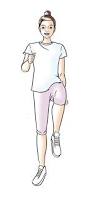 Punches up in the air     	1 minute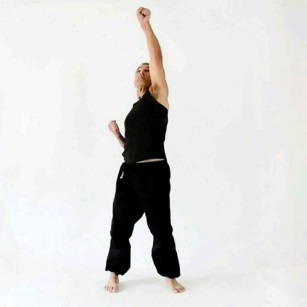 Marching on the spot         		1 minuteCircuits Please see page for time and weekly progressionSit to Stand		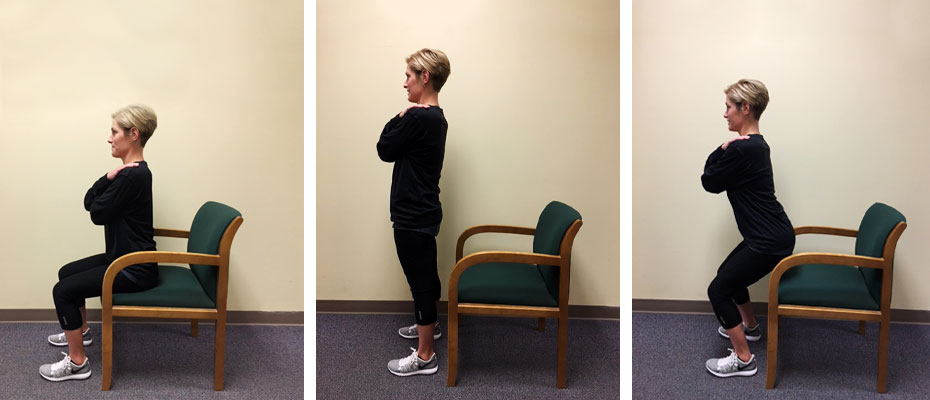 Biceps curl in sitting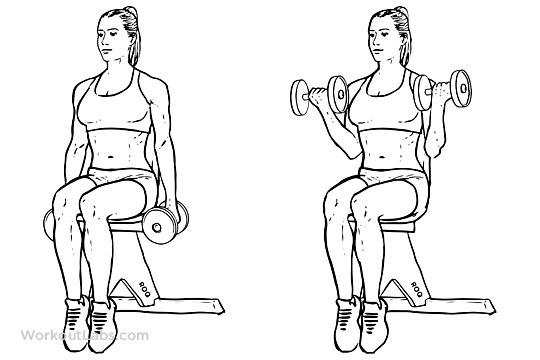 Jumping Jacks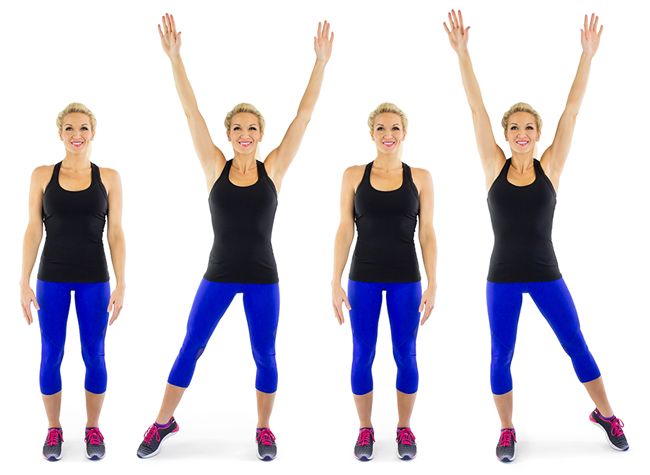 Overhead press in sitting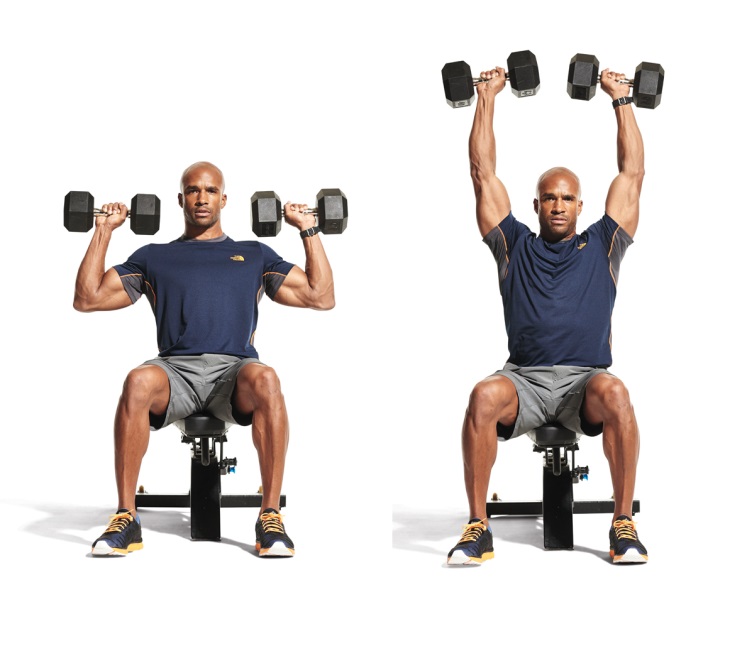 Jog. jog, jog, jog, 		Jab, Jab			Cross, Cross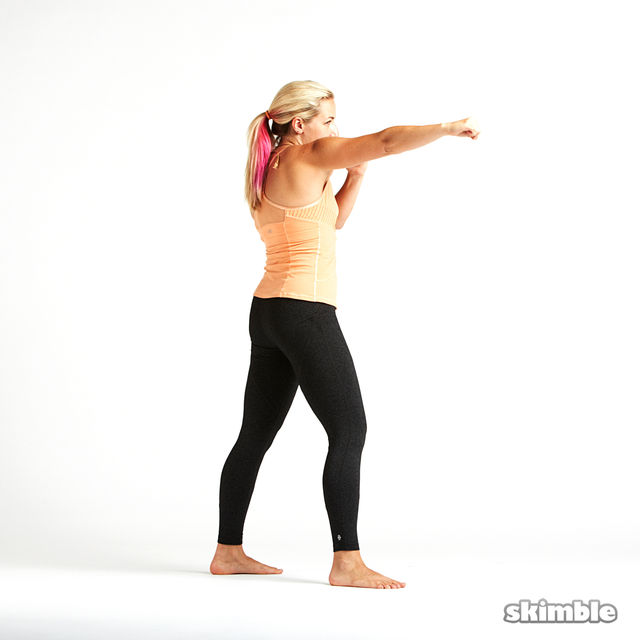 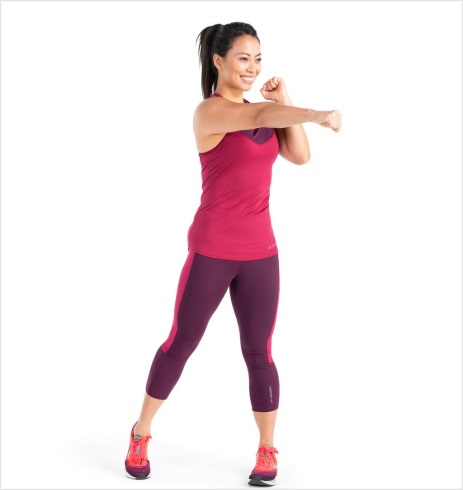 Shoulder Abduction in Sitting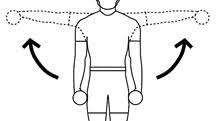 Forward Kicks holding onto chair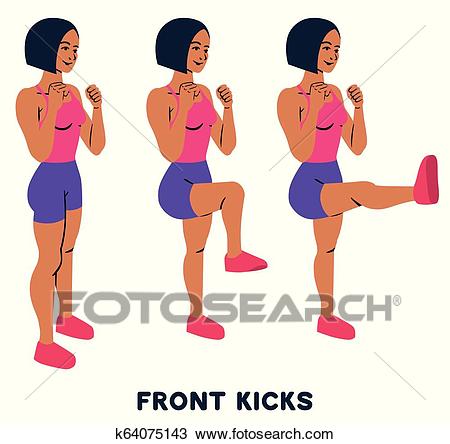 Dead lift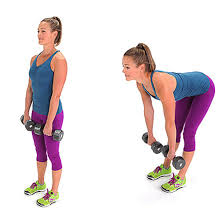 Squats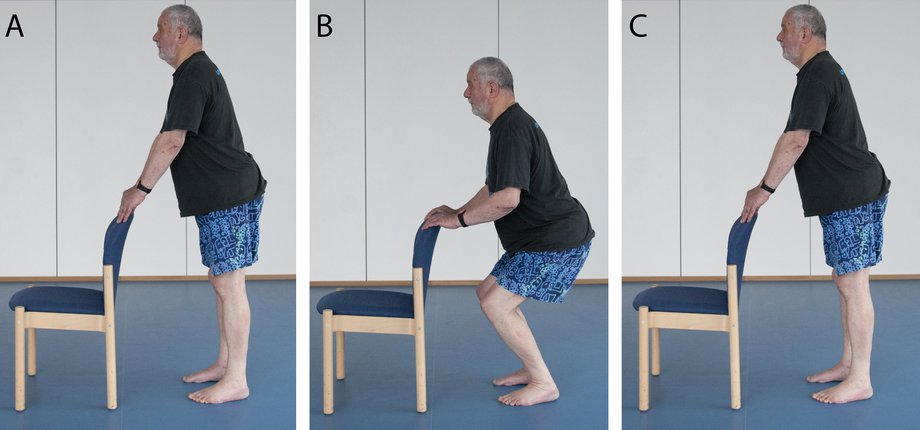 Trunk Twist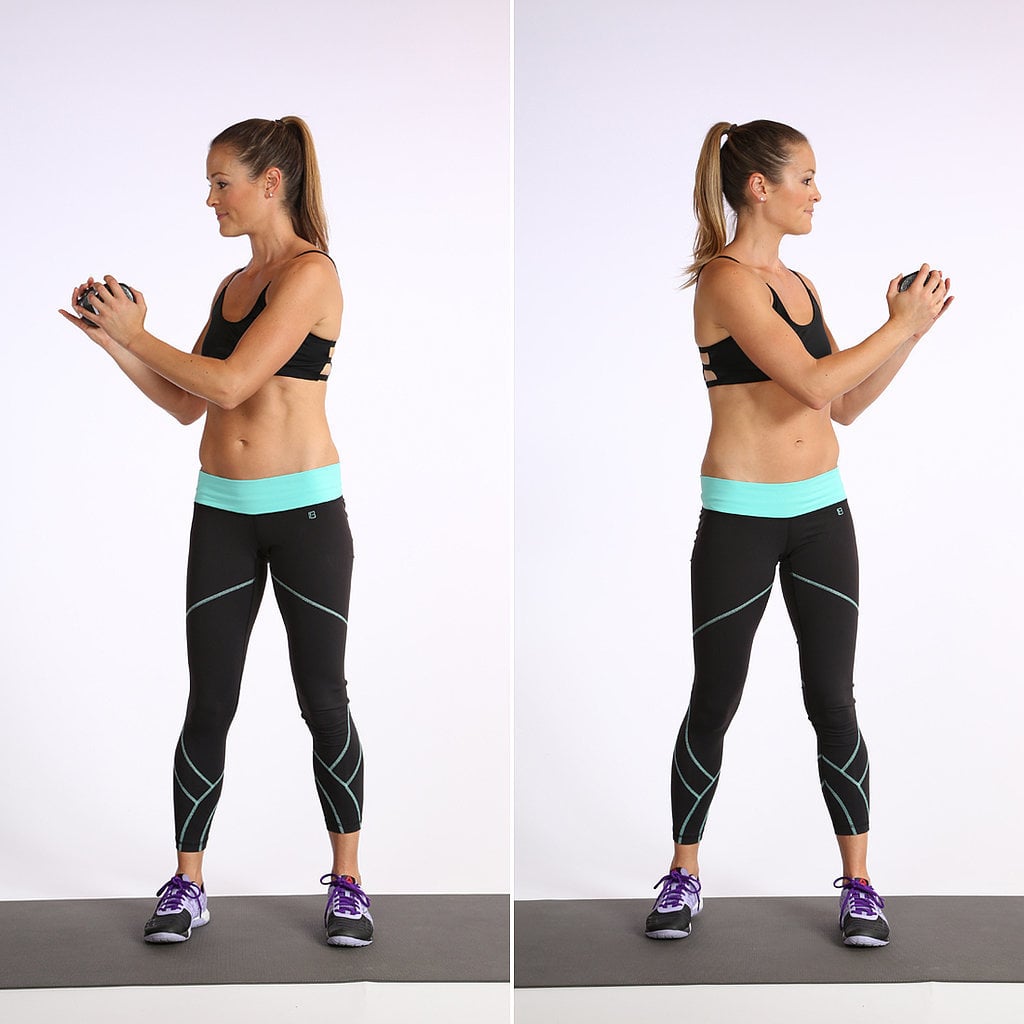 Squat,								 Jab jab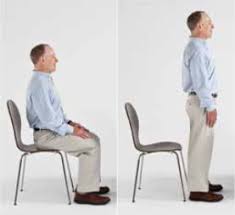 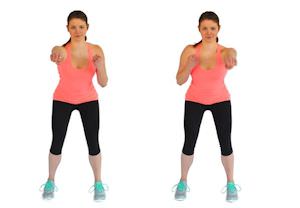 Cool-downNeck Movements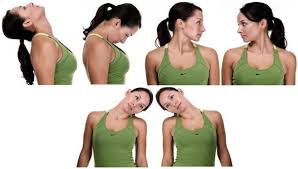 Arm stretches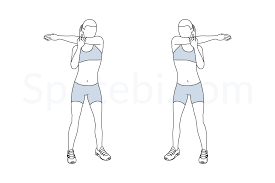 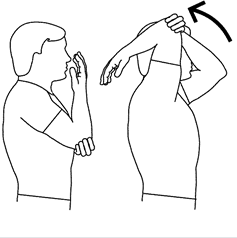 Shoulder circles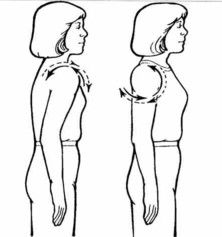 Hip circles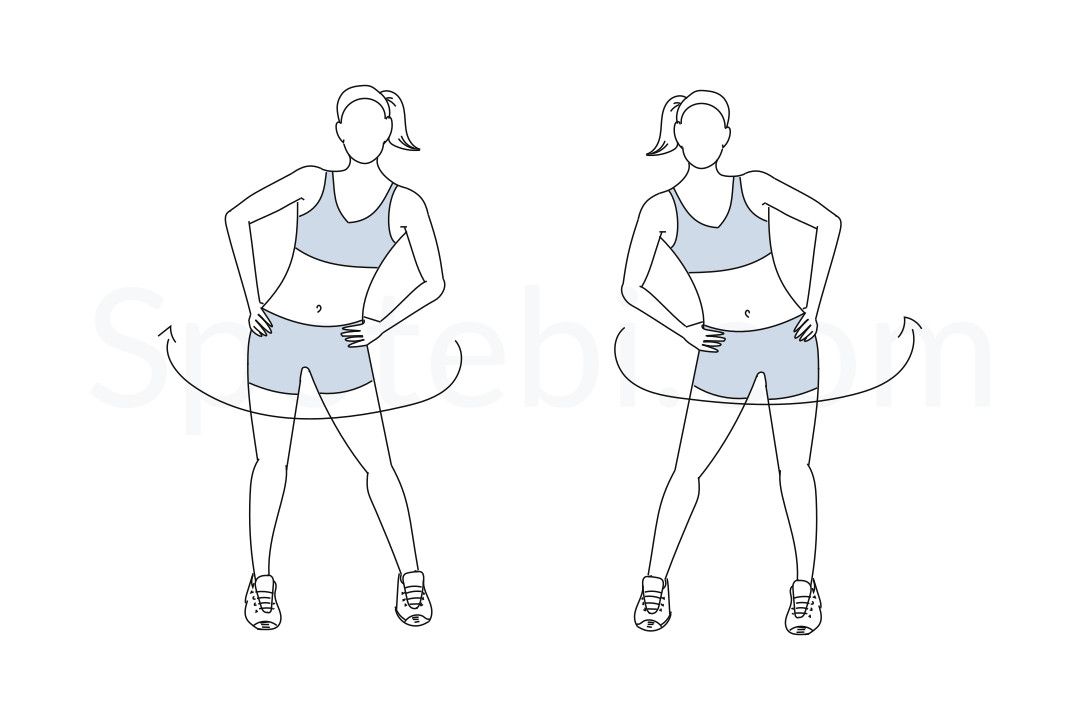 Leg Stretches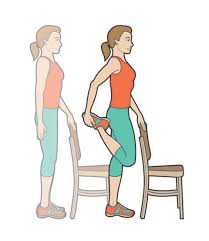 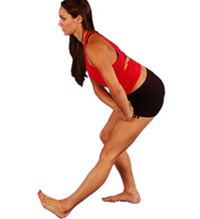 Weekly ProgressionFor all exercises with hand weights do 10 repetitions 3 timesFor all stretches hold for 20 seconds.Do this programme at least twice per week.Please remember to check your Safe Exercise at Home Checklist.Week Exercise TimeRest TimeTotal Time130 seconds30 seconds4 minutes230 seconds30 seconds5 minutes330 seconds30 seconds6 minutes41 minute1 minute4 minutes51 minute1 minute6 minutes61 minute1 minute8 minutes71 minute1 minute10 minutes